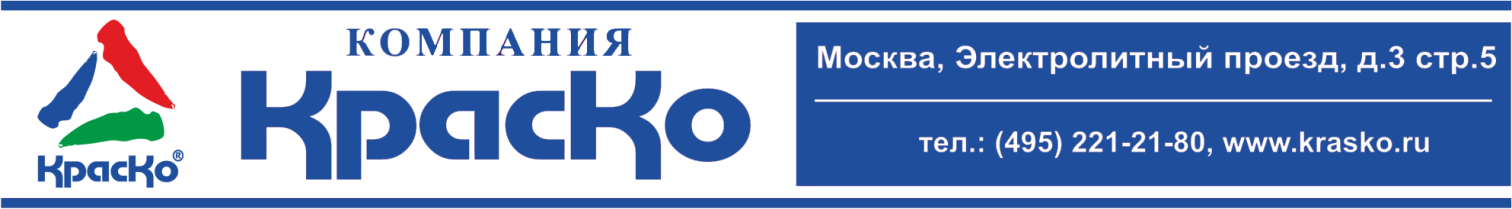 Фосфогрунт-1PUПолиуретановый специальный высокоадгезивный антикоррозионный грунт для любых типов металловпревосходная адгезия ко всем типам металловнанесение на металлы со следами коррозиидлительная антикоррозионная защитаотличная механическая прочностьатмосферостойкостьэластичностьматовый Фосфогрунт-1PU – специальный модифицированный полиуретановый антикоррозионный грунт для черных, цветных и оцинкованных металлов. Создает барьерную защиту металла и обеспечивает высокую адгезию для последующего нанесения финишной эмали.Фосфогрунт-1PU – однокомпонентный полиуретановый грунт со сбалансированным комплексом активных антикоррозионных и модифицированных целевых компонентов, необходимых для превосходной защиты металла и создания наивысшей степени адгезии с финишными покрытиями. После высыхания Фосфогрунт-1PU образует эластичное, монолитное, матовое покрытие с высокими показателями механической прочности и химической стойкости.Ингибирующие компоненты грунта проникают в структуру ржавчины до основания и вытесняют содержащиеся в ней влагу и воздух, купируют корродировавшие элементы, и преобразуют их в неактивные соединения. Полиуретановый грунт Фосфогрунт-1PU блокирует проникновение воды и влаги к поверхности металла в процессе эксплуатации изделия, чем обеспечивает защиту от развития коррозионных процессов на длительный срок. В отличии от двухкомпонентных грунтовок, состав грунта Фосфогрунт-1PU полностью готов к применению, а благодаря низкой токсичности материал применим как внутри, так и снаружи помещений.Благодаря плотной структуре пленки достаточно нанесения всего одного слоя грунтовочного состава, что делает применение Фосфогрунт-1PU в системе полиуретановых покрытий особо выгодным.  Комплексное применение полиуретанового грунта Фосфогрунт-1PU в полиуретановых системах покрытий:Полиуретол (УФ) – полуглянцевая полиуретановая УФ-стойкая грунт-эмаль с эффектом «микро-титан» для сверхдолгой защиты металлов;  Полиуретол 80S (УФ) — глянцевая полиуретановая УФ-стойкая грунт-эмаль с эффектом «микро-титан» для сверхдолгой защиты металлов;  Полиуретол 20S (УФ) – матовая полиуретановая УФ-стойкая грунт-эмаль повышенной прочности.НазначениеОднокомпонентный полиуретановый грунт Фосфогрунт-1PU применяется для получения долговременной антикоррозионной защиты:спецтранспорта;мостов и гидросооружений;эстакад и платформ, ангаров;железнодорожного транспорта;сельскохозяйственной техники;строительных транспортных средств;опор линий электропередачи, вышек сотовой связи;трубопроводов, нефтегазопроводов, цистерн, нефтехранилищ.а также любых изделий из металла, эксплуатируемых в условиях агрессивной промышленной атмосферы умеренного, тропического и холодного климатов.ИНСТРУКЦИЯ ПО НАНЕСЕНИЮТЕХНИЧЕСКАЯ ИНФОРМАЦИЯБезопасностьРаботы по нанесению грунта проводить в проветриваемом помещении. При проведении работ рекомендуется пользоваться защитными очками, перчатками, средствами защиты дыхания. Не допускать попадания материала на участки кожи. При попадании материала в глаза промыть большим количеством воды!Условия храненияНе нагревать. Беречь от огня. Состав хранить в прочно закрытой таре, предохраняя от действия тепла и прямых солнечных лучей при температуре от -10 до +35 °С.Гарантийный срок хранения в заводской упаковке — 6 месяцев со дня изготовления.ТараТара 20 кг Внимание! Поставляется в литографированной таре! Этикетка оснащена защитными элементами от подделок!ПодготовкаПодготовкаМеталл очистить от остатков старого лакокрасочного покрытия, жира, масел, коррозии и грязи в соответствии с ГОСТ 9.402 или поверхность, подготовленную до степени Sa2, St3 по МС ISO 8501. При окраске морских судов, подвижного состава, металлоконструкций подверженных постоянному воздействию агрессивных сред, рекомендуется подготовка металла не хуже Sa 2,5 по МС ISO 8501.  Металл очистить от остатков старого лакокрасочного покрытия, жира, масел, коррозии и грязи в соответствии с ГОСТ 9.402 или поверхность, подготовленную до степени Sa2, St3 по МС ISO 8501. При окраске морских судов, подвижного состава, металлоконструкций подверженных постоянному воздействию агрессивных сред, рекомендуется подготовка металла не хуже Sa 2,5 по МС ISO 8501.  Грунт тщательно перемешать строительным миксером или низкооборотистой дрелью 
с насадкой до однородного состояния, уделив внимание участкам возле дна и стенок тары (не менее 2 мин). Грунт тщательно перемешать строительным миксером или низкооборотистой дрелью 
с насадкой до однородного состояния, уделив внимание участкам возле дна и стенок тары (не менее 2 мин). Состав наносить в 1 слой кистью, валиком или воздушным распылением на сухую, очищенную от грязи, пыли, масел, старой отслоившейся краски и рыхлой ржавчины поверхность.Состав наносить в 1 слой кистью, валиком или воздушным распылением на сухую, очищенную от грязи, пыли, масел, старой отслоившейся краски и рыхлой ржавчины поверхность.Для исключения конденсации влаги, температура окрашиваемой поверхности должна быть на 3°С выше точки росы.Для исключения конденсации влаги, температура окрашиваемой поверхности должна быть на 3°С выше точки росы.Температура проведения работ, не ниже0°СОтносительная влажность60-90%Обезжиривание поверхностиСпецобезжириватель ОМ-01СРазбавление, очистка оборудованияКсилолНанесениеРазбавлениеКисть/валикНе требуетсяДля получения грунтовочного слоя 75-80 мкм, состав наносить без добавления разбавителей. Нанесение финишного полиуретанового покрытия допускается через 3 часа после нанесения грунта.Для получения грунтовочного слоя 75-80 мкм, состав наносить без добавления разбавителей. Нанесение финишного полиуретанового покрытия допускается через 3 часа после нанесения грунта.Пневматическое распыление- диаметр сопла 1.4-2.0 мм- давление 2-3 барНе более 5%Для получения грунтовочного слоя 75-80 мкм, использовать диаметр сопла 1.4-2.0 мм. В случае необходимости состав довести до рабочей вязкости разбавителем Ксилол. Нанесение финишного полиуретанового покрытия допускается через 3 часа после нанесения грунта. Для получения грунтовочного слоя 75-80 мкм, использовать диаметр сопла 1.4-2.0 мм. В случае необходимости состав довести до рабочей вязкости разбавителем Ксилол. Нанесение финишного полиуретанового покрытия допускается через 3 часа после нанесения грунта. Толщина мокрой пленки, мкмТолщина сухой пленки, мкмТеоретический расход, г/м2Время высыхания «от пыли», (20±2)°С, часовВремя высыхания до ст.3, (20±2)°С, часов10075-80140-15023Наименование показателяЗначениеТехнические условияОснова материалаИзоцианатное связующее, антикоррозионные компоненты, растворительВнешний вид пленкиОднородная матовая поверхностьОсноваОсноваОбъем сухого остатка, %78Степень перетира, мкм, не более40Условная вязкость по В3-246 (сопло 4), с, не менее40-80Готовый состав Готовый состав Цвет покрытия, RALСерыйВремя высыхания «от пыли» при t (20,0±0,5)°С, ч., не более2Время высыхания до ст. 3 при t (20,0±0,5)°С, ч., не более3Адгезия, балл, не более0Стойкость покрытия к статическому воздействию жидкостей при температуре (20±2)°ССтойкость покрытия к статическому воздействию жидкостей при температуре (20±2)°Сминеральным маслам, ч, не менее48воды, ч, не менее72Прочность пленкиПрочность пленкиПри ударе, см, не менее50